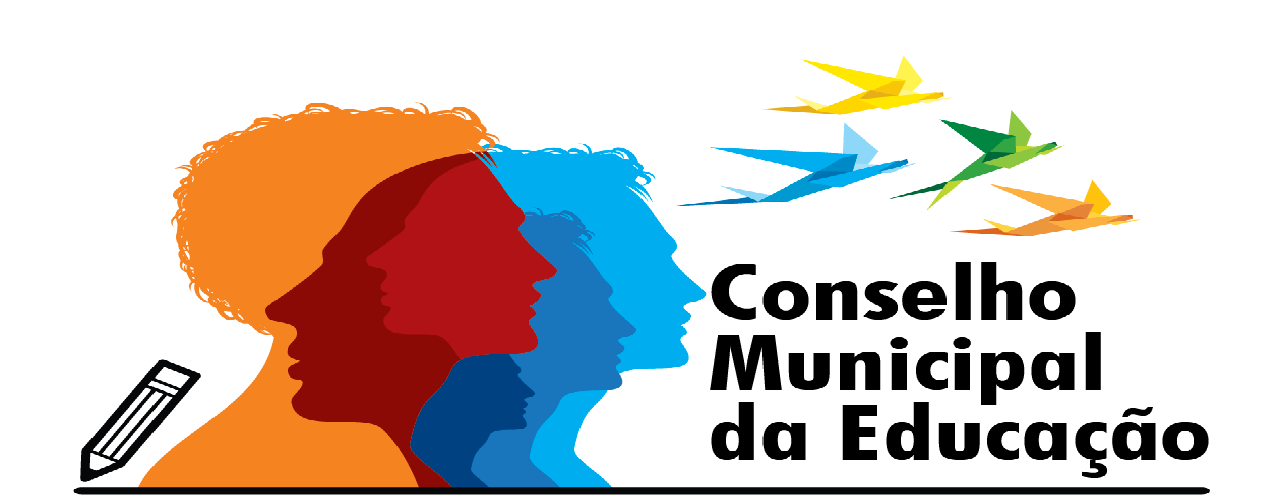 Ofício 06/20					Salto, 28 de junho de 2020Assunto: Tribunal de Contas – 2020						  Informamos por meio deste que os membros deste colegiado, participam ativamente de formações, congressos e encontros em localidades fora do munício desta Estância Turística de Salto/SP, a título de aprimoramento, sendo em 2019 apoiados pela Secretária de Educação do Município de Salto/SP SEME através da disponibilidade do transporte gratuito. Em 2019, os nobres conselheiros participaram de eventos nas cidades de Piracicaba/SP, Vinhedo/SP e Aracaju/SE, sendo este último para discutir o FUNDEB, disponibilizando a dois conselheiros transporte e hospedagem hoteleira.						      Sem mais, despeço-me externando protestos de estima e consideração.						        Cordialmente,						  ( assinatura on-line CONVIVA19)						  Evelize Assunta Padovani 						  RG 11 502 730 0 Presidente CME